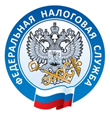 УПРАВЛЕНИЕ ФЕДЕРАЛЬНОЙ НАЛОГОВОЙ СЛУЖБЫПО ВЛАДИМИРСКОЙ ОБЛАСТИВ Новый Год - без налоговых долговУправление Федеральной налоговой службы по Владимирской области напоминает, что 01.12.2023 наступил срок уплаты имущественных налогов за 2022 год.С целью напоминания гражданам о необходимости своевременной оплаты налогов и разъяснения мер ответственности за неуплату, налоговые органы Владимирской области проводят акцию «Новый год без долгов».Если налоговое уведомление не получено, а облагаемое налогами имущество (транспортное средство, земельный участок, жилое помещение, садовый дом, гараж и т.п.) имеется, это повод обратиться в налоговую инспекцию и уточнить данные.В случае не исполнения обязанности по уплате налогов, то начиная со 2 декабря 2023 года, налогоплательщик становится должником, а его задолженность будет расти каждый день за счет начисления пеней.Кроме того, несвоевременная уплата налогов неизбежно приведет к таким негативным последствиям для гражданина как:- удержание долга из заработной платы, пенсии или иных периодических платежей;- блокировка банковских счетов;- запрет на регистрационные действия в отношении имущества должника;- арест имущества (транспортных средств) должника;- запрет на выезд должника за границу;- необходимость уплаты госпошлины и исполнительского сбора;- публичное размещение информации об исполнительном производстве, способное повлиять, в том числе на результаты рассмотрения заявок на предоставление заемных средств.Оплатить налоги можно с помощью сервиса «Уплата налогов и пошлин» или в «Личном кабинете налогоплательщика для физических лиц».Также напоминаем, что несовершеннолетние владельцы квартир, земельных участков и другого недвижимого имущества признаются налогоплательщиками. Фактически налоги за них должны уплачивать их родители или другие законные представители (усыновители, опекуны, попечители).Платите налоги вовремя - встречайте Новый год без налоговых долгов!